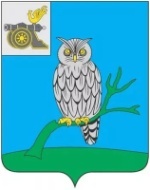 АДМИНИСТРАЦИЯ МУНИЦИПАЛЬНОГО ОБРАЗОВАНИЯ «СЫЧЕВСКИЙ РАЙОН»  СМОЛЕНСКОЙ ОБЛАСТИ Р А С П О Р Я Ж Е Н И Еот  23 декабря  2021 года № 471-рО проведении районного конкурса на звание «Лучший руководитель территориального общественного самоуправления» В соответствии с Положением о районном конкурсе на звание «Лучший руководитель территориального общественного самоуправления», утвержденным постановлением Администрации муниципального образования «Сычевский район» Смоленской области от 30.12.2020 года №718 «О районном конкурсе на звание «Лучший руководитель территориального общественного самоуправления» (в редакции постановления Администрации муниципального образования «Сычевский район» Смоленской области от 16.12.2021 года №698):1. Провести в период с 10.01.2022 по 25.01.2022 года конкурс на звание «Лучший руководитель территориального общественного самоуправления»                           (далее - конкурс) (В.В.Ракаускас).2. Установить, что заявки принимаются с 10.01.2022 по 16.01.2022 года                в Администрации муниципального образования «Сычевский район» Смоленской области (пл. Революции, д.1, г. Сычевка).3. Победителям конкурса вручить Благодарственные письма Администрации муниципального образования «Сычевский район» Смоленской области.4. И.о. начальника информационного отдела – пресс - секретарю Администрации муниципального образования «Сычевский район» Смоленской области (Т.Г.Баликова)  разместить извещение о проведении конкурса                        на официальном сайте Администрации муниципального образования «Сычевский район» Смоленской области.5. Контроль за исполнением настоящего распоряжения оставляю                            за собой.Глава муниципального образования«Сычевский район» Смоленской области                                      Т.В. Никонорова